“Año del Fortalecimiento de la Soberanía Nacional”CONCURSO PÚBLICO DE MÉRITOS N° 001-2021-PECH IV CONVOCATORIATÉCNICO ADMINISTRATIVO III – OFICINA DE ADMINISTRACIÓNRESULTADOS DE LA EVALUACIÓN DE CURRÍCULUM VITAESe comunica a la postulante la calificación obtenida de la evaluación del currículum vitae efectuada el día 17 de enero 2022, según el siguiente detalle:Se le convoca a la postulante a la etapa de ENTREVISTA PERSONAL, el día 19 de enero 2022 a las 10:00 horas.Se considerará lo siguiente:El Comité de Selección remitirá mediante correo electrónico el link de acceso a la plataforma virtual de videollamada google meet en el cual se llevará a cabo la Entrevista Personal.Se recomienda a la postulante presentarse en la plataforma de Videollamada google meet, 15 minutos antes del horario establecido con la finalidad de comprobar el correcto funcionamiento de las plataformas y su conectividad antes de dar inicio a esta etapa, toda vez que dicha plataforma deberá permanecer activa durante la ejecución de la Entrevista Personal.Para otorgar el acceso a la Entrevista Personal deberá registrar su asistencia mediante la plataforma de Videollamada google meet.El postulante debe tener acceso a una computadora/laptop, teclado y un mouse, cámara, audio y conexión a internet para el desarrollo de la presente etapa.El tiempo de tolerancia, será de cinco (5) minutos a partir del horario establecido en la presente etapa, si pasado el tiempo el postulante no se presenta, se le consignará la condición de NO ASISTIO.Trujillo, 18 de enero de 2022Área de Personal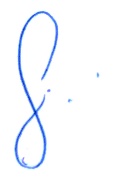 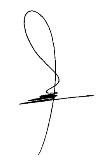 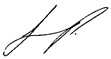 N°POSTULANTEPUNTAJECONDICIÓN1Florián Urbina Rosa Blanca Mercedes16.20CALIFICA